21. Oktober 2022AntragHundekottütenspender im Rennbahnpark Der Ortsbeirat 5 bittet den Magistrat im Rennbahnpark zwei Hundekottütenspender aufzustellen.Entsprechende Pat:innen für die Spender sind vorhanden und dem Ortsbeirat bekannt. Begründung:Im kürzlich eröffneten Rennbahnpark gibt es Bedarf für Hundekottütenspender. Die Anregung dafür kommt aus der Bürgerschaft. Daher gibt es für beide Stellen schon Pat:innen, die das Befüllen der Spender übernehmen würden. Petra Korn-Overländer 						Dr. Jan BingerDr. Uwe Schulz							Dr. Uwe Schulz(Antragsteller)							(Fraktionsvorsitzende)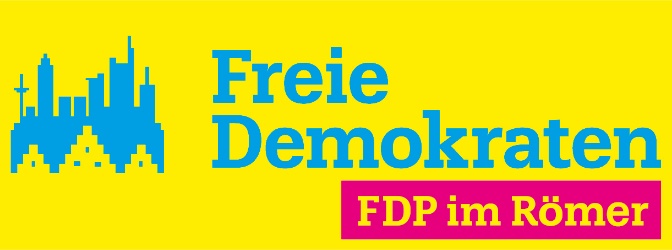 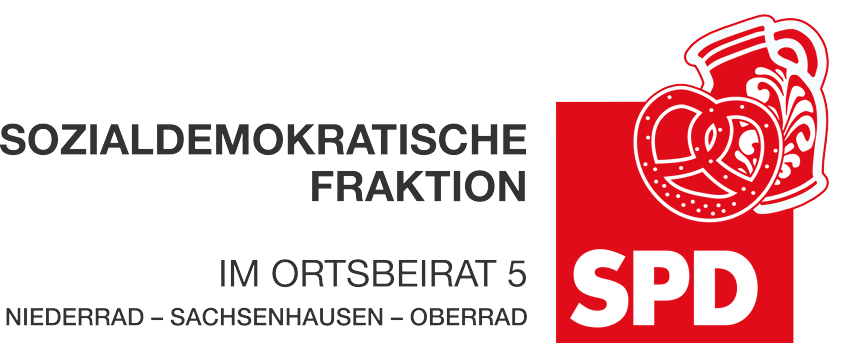 